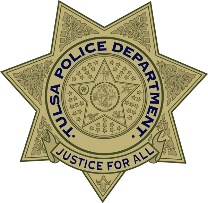 TULSA POLICE DEPARTMENTINTERNSHIP APPLICATIONRequired Documents:Internship Program Application Appendix AIntern Agreement Appendix BSocial Media FormAuthority for Release of Information (Notarized)EssayTranscript (official or unofficial)Photo IDSubmit all required documents via email in Word or PDF format to Intern Coordinator within the designated application period for desired internship semester. Internship Coordinator: Ofc Khara Rogers kcrogers@cityoftulsa.orgInternship Program Application Appendix AApplicant InformationInternship InterestsEducationReferencesPlease list three professional references. These must not be family members, current or previous roommates, casual friends, or intimate partners. These should be individuals you have worked with or been involved at school with for at least one year. EmploymentCriminal HistoryPlease list all criminal citations, arrests, charges, and court dispositions. Traffic moving and equipment violations may be excluded (e.g., simple speeding tickets): Military ServiceDisclaimer and SignatureI certify that my answers are true and complete to the best of my knowledge. If I am offered an Internship, I understand that false or misleading information in my application or interview may result in my release.TULSA POLICE DEPARTMENT INTERNSHIP PROGRAMINTERN AGREEMENTAPPENDIX BI, _______________________________________, request to serve as an Intern with the Tulsa Police Department with the understanding that I am not serving as a sworn police officer and do not have the authority to make an arrest.	As an Intern, I agree to:Provide a copy of my personal health insurance coverage.Wear business casual attire or attire associated with the assigned unit according to TPD Policy. Perform the tasks outlined in my task description to the best of my ability.Report to work on time when scheduled, and to call my supervisor if I am unable to report.Comply with the Rules of the Intern Program. Strive to help the Department attain its goals and objectives.Notify my supervisor and the Intern Program Coordinator upon terminating my involvement with the program and participate in an exit interview/evaluation. I will relinquish to the Coordinator of the Intern Program any all items or equipment issued to me including, but not limited to, an identification card and parking permit at the time of voluntary or involuntary termination. Notify my supervisor and Intern Program Coordinator of any official contact with any law enforcement officer.Maintain a professional and ethical manner at all times.Properly display the official Intern identification when participating in ride-alongs, or when on TPD/City of  property. Make no attempt to initiate or engage in any physical or verbal confrontation under any circumstances.Make no attempt to use my position as an intern for the Tulsa Police Department to influence or coerce anyone in any manner.Make no attempt to represent myself as a law enforcement officer, a Tulsa Police Department employee, or a City of  employee.Not carry weapons of any type, including but not limited to pepper spray, while participating in the Intern Program.I am aware that my Intern status may be terminated at any time for failing to follow the Rules of the Intern Program and the terms of this agreement.I have read and understand all of the conditions of this agreement.	Intern’s Signature____________________________________  Date :___________Social Media Identification FormName: Date:Name all Social Media Accounts in which you have had an account in the last 5 years.AUTHORITY FOR RELEASE OF INFORMATIONI, __________________________________________________________, do hereby authorize a review of and full disclosure of all records, or any part thereof, concerning myself, by and to ANY duly authorized agent of the Tulsa Police Department, Training and Development Division, whether the said records are of public, private or confidential nature.The intent of this authorization is to give my consent for full and complete disclosure of the records of educational institutions; financial or credit institutions, including records of deposits, withdrawals and balances of checking and savings accounts, and loans, and also the records of commercial or retail credit agencies (including credit reports and/or ratings); public utility companies; employment and pre-employment records, including background reports, efficiency ratings, complaints or grievances filed by or against me, and salary records; real and personal property tax statements and records, and other financial statements and records wherever filed; records of complaint, arrest, trial and/or convictions for alleged or actual violations of law, including criminal, civil and/or traffic records; the results of any polygraph examinations; records of complaint of a civil nature made by or against me, wheresoever located, and to include the records and recollections of attorneys at law or of other counsel, whether representing me or another person in any case in which I presently have or have had an interest.I reiterate, and emphasize that the intent of this authorization is to provide full and free access to the background and history of my personal life, for the specific purpose of pursuing a background investigation which may provide pertinent data for the Tulsa Police Department to consider determining my suitability for employment by that Department. It is my specific intent to provide access to personal information, however personal or confidential it may appear to be, and the sources of information specifically identified herein.I understand that any information obtained by a personal history background investigation which is developed directly or indirectly, in whole or in part, upon this release authorization will be considered in determining my suitability for employment by the Tulsa Police Department.  I understand that all materials pertaining to this background investigation become the property of the Tulsa Police Department, Training and Development Division, and will not be returned to me.I agree to indemnify and hold harmless the person to whom this request is presented and his agents and employees, from and against all claims, damages, losses and expenses, including reasonable attorney's fees, arising out of or by reason of complying with this request. I further understand that in the event my application is disapproved, the sources of confidential information cannot be revealed to me.A photocopy of this release form will be valid as an original hereof, even though the said photocopy does not contain an original writing of my signature.MUST BE SIGNED IN THE PRESENCE OF A NOTARY              Subscribed and sworn before me this _____________ day of    _________________________________________, 20____.                              My Commission Expires _____________________, 20 ___                                          Notary __________________________________________                                    The City of Tulsa  Police Department is An Equal Opportunity EmployerInternship Applicant EssayName: Date:In your own words, discuss the reasons why you would like to intern with Tulsa Police Department and why you should be chosen.  Limit to one page.Tulsa Police DepartmentTraining Division   Full Name:DOB:LastFirstM.I.Address:Street AddressApartment/Unit #CityStateZIP CodePhone:EmailDrivers License State:Drivers License State: Drivers License NumberDate Available:Social Security No.:Are you a citizen of the United States?YESNOIf not, are you authorized to work in the U.S.?YESNOHave you previously applied for an internship with the Tulsa Police Department?YESNOIf yes, when?Days of the week available: Hours available Hours availableIs there a particular unit/field that you are interested in?Is there a particular unit/field that you are interested in?Is there a particular unit/field that you are interested in?YESYESNOIf yes, please indicate the unit you are interested in.If you have already discussed a particular position with Tulsa Police personnel, please indicate who you have been in contact with (name and assignment).High School:Address:From:To:Did you graduate?YESNODiploma:College:Address:From:To:Did you graduate?YESNODegree:Other:Address:From:To:Did you graduate?YESNODegree:Full Name:Relationship:Company:Phone:Address:Email:Full Name:Relationship:Company:Phone:Address:Email:Full Name:Relationship:Company:Phone:Address:Email:Company:Phone:Address:Supervisor:Position::From:To:Reason for Leaving:May we contact your previous supervisor for a reference?YESNOCompany:Phone:Address:Supervisor:PositionFrom:To:Reason for Leaving:May we contact your previous supervisor for a reference?YESNOCompany:Phone:Address:Supervisor:Position:From:To:Reason for Leaving:May we contact your previous supervisor for a reference?YESNOBranch:From:To:Rank at Discharge:Type of Discharge:If other than honorable, explain:Signature:Date:Social Media Account Username/Profile/HandleLast NameFirst NameMiddle NameMiddle NameSexRaceDate of BirthPlace of Birth (City/County)Place of Birth (City/County)State/CountrySocial Security Number/Driver’s License NumberSocial Security Number/Driver’s License NumberSocial Security Number/Driver’s License NumberSocial Security Number/Driver’s License Number